ΕΝΤΥΠΟ ΠΡΟΣΦΟΡΑΣ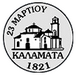 ΕΛΛΗΝΙΚΗ ΔΗΜΟΚΡΑΤΙΑΝΟΜΟΣ ΜΕΣΣΗΝΙΑΣΜελέτη: "Προμήθεια ξυλείας για τις ανάγκες της Δ.Ε. Αρφαρών"Μελέτη: "Προμήθεια ξυλείας για τις ανάγκες της Δ.Ε. Αρφαρών"ΔΗΜΟΣ ΚΑΛΑΜΑΤΑΣΔΙΕΥΘΥΝΣΗ ΤΕΧΝΙΚΩΝ ΥΠΗΡΕΣΙΩΝΤμήμα  Συντήρησης & ΑυτεπιστασίαςΠΡΟΫΠ/ΣΜΟΣ: 24.793,80€Α/ΑΠΕΡΙΓΡΑΦΗ  ΥΛΙΚΟΥΜ.Μ.ΠΟΣΟΤΗΤΑΤ. Μ.ΣΥΝΟΛΟ1Προμήθεια Μελαμίνης πάχους 16χιλ m2200,002Προμήθεια  ξυλείας IROCCOm32,003Προμήθεια Σουηδικής  ξυλείας m310,004Προμήθεια Σουηδικής  ξυλείας για καλούπια m33,005Προμήθεια  κόντρα πλακέ θαλάσσης πάχους 22 χιλ. m280,006Προμήθεια νταβανοπατώματος από πλανισμένη ξυλεία πεύκης, Α΄ κατηγορίας, διαστάσεων 20Χ146χ4000mmm2300,007Προμήθεια κόντρα πλακέ θαλάσσης, φιλμ με μια πλευρά του αντιολισθητικό, ευρωπαϊκής προέλευσης πάχους 22 χιλ  m260,00ΣΥΝΟΛΟ:ΣΥΝΟΛΟ:ΣΥΝΟΛΟ:ΣΥΝΟΛΟ:ΣΥΝΟΛΟ:Φ.Π.Α. 24%Φ.Π.Α. 24%Φ.Π.Α. 24%Φ.Π.Α. 24%Φ.Π.Α. 24%ΣΥΝΟΛΙΚΗ ΑΞΙΑ ΜΕ Φ.Π.Α.ΣΥΝΟΛΙΚΗ ΑΞΙΑ ΜΕ Φ.Π.Α.ΣΥΝΟΛΙΚΗ ΑΞΙΑ ΜΕ Φ.Π.Α.ΣΥΝΟΛΙΚΗ ΑΞΙΑ ΜΕ Φ.Π.Α.ΣΥΝΟΛΙΚΗ ΑΞΙΑ ΜΕ Φ.Π.Α.……...-……...-2021Ο ΠΡΟΣΦΕΡΩΝ